                Занятие во 2 младшей группе.Тема: «Рассказывание и показ сказки ,,Теремок,,»Цель: продолжать знакомить детей с русским народным творчеством; учить называть и запоминать героев сказки; воспитывать любовь к устному народному творчеству.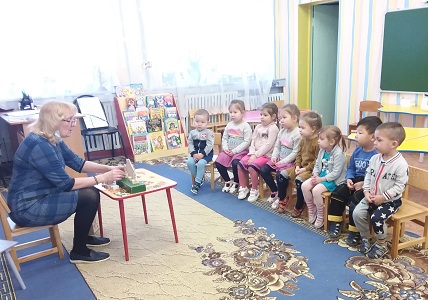  Воспитатель: Довбуш В.Г.                           24.02.21г.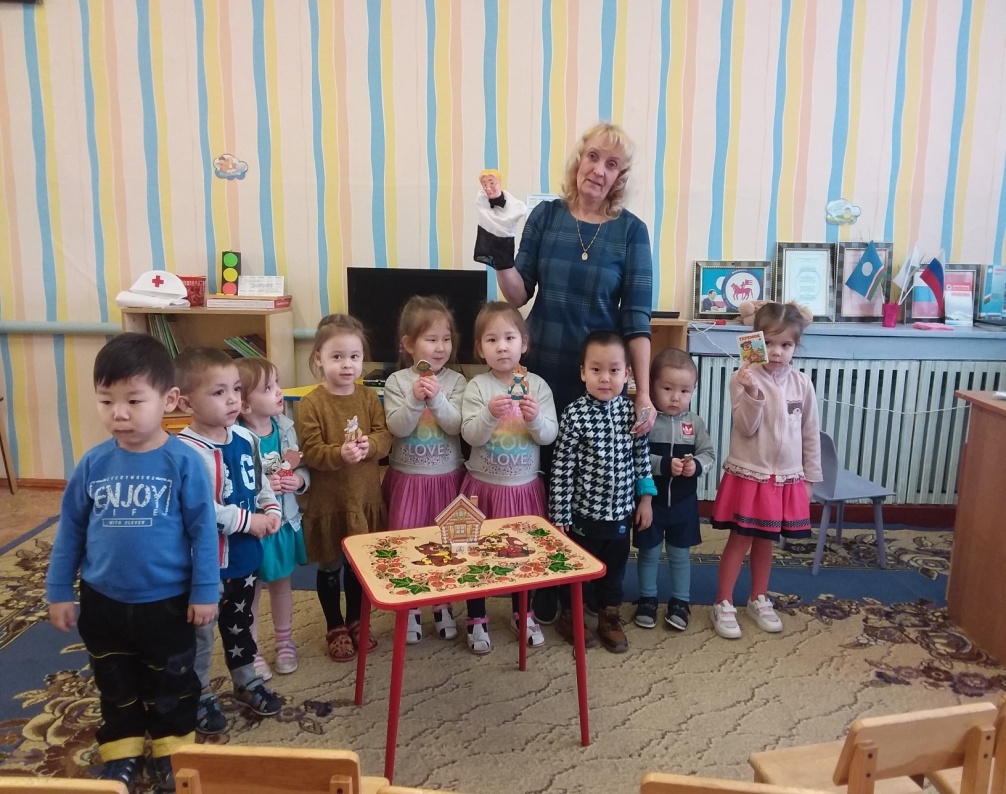 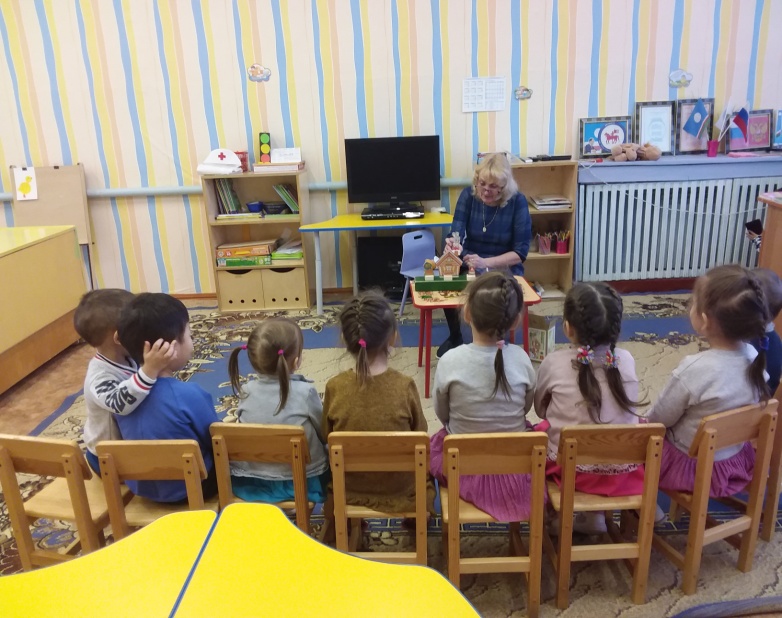 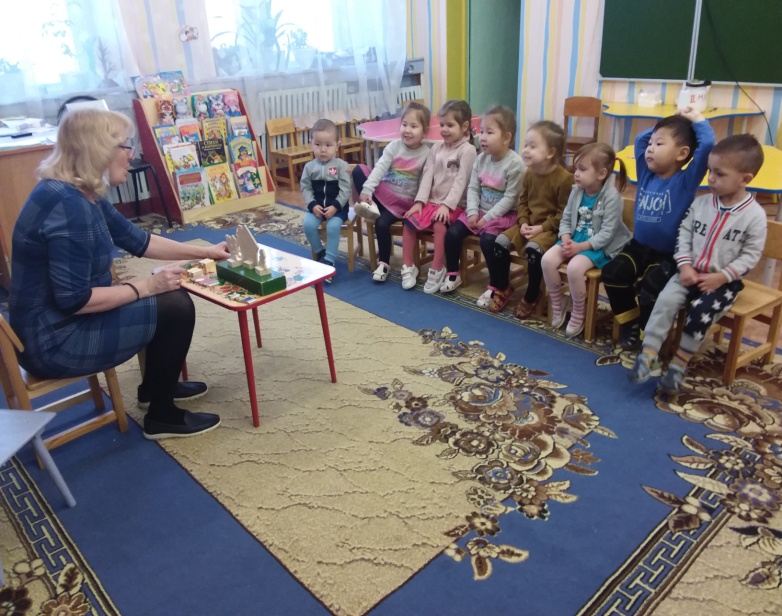 